                                                           ____________________                                                          |                    |                                                          | Model 2006 ITL 014 |                                                          |____________________| ______________________________________________________________________________| Contribuabilul/împuternicit ........., |                                      || CNP ................................., |               |     ROMÂNIA          |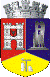 | B.I./C.I./C.I.P. serie .... nr. ....., |               |                      || judeţ ............. loc. ............. |               | Municipiul DEJ       || cod poştal ........... sector ......., |               | Directia Economica   || str. .............. nr. ..., bloc .... |               | Str. 1 Mai,nr.2      |                 | scara.. etaj ... ap. ... tel. ......   |               | Tel:0264/211790      || fax ................, adresă de e-mail |               | Fax:02642/212388     || ...................................... |               |                      || Contribuabilul ............., Codul de |               |Codul de identificare || identificare fiscală ................, |               |fiscală: 4349179      || judeţ ............. loc. ............. |                                      || cod poştal ........... sector ......., |                                      || str. .............. nr. ..., bloc .... | Nr. rol nominal     Nr. ..../data    || scara ... etaj ... ap. ... tel. ...... | unic ..........     elib. .../200..  || fax ................, adresă de e-mail |                                      || ............, înregistrat la registrul |                                      || comerţului ........ la nr. .........., |                                      || cont IBAN ................, deschis la |                                      || ...................................... |                                      ||________________________________________|______________________________________|    Nr. şi data înregistrării    ........../..............    La organul fiscal ______________________________________________________________________________|          DECLARAŢIE FISCALĂ            |          DECIZIE DE IMPUNERE        || pentru stabilirea taxei pentru afişaj  | pentru stabilirea taxei pentru      || în scop de reclamă şi publicitate      | afişaj de reclamă şi publicitate    || depusă pentru anul 20..                | pentru anul 20..                    ||________________________________________|                                     ||                                        |    În conformitate cu prevederile   ||                                        | Legii nr. 571/2003 privind Codul    ||                                        | fiscal, cu modificările şi          ||                                        | completările ulterioare şi a        ||                                        | H.G. nr. 44/2004 pentru aprobarea   ||                                        | Normelor metodologice de aplicare a ||                                        | Legii nr. 571/2003 privind Codul    ||                                        | fiscal, cu modificările şi          ||                                        | completările ulterioare şi a        ||                                        | O.G. nr. 92/2003 privind Codul de   ||                                        | procedură fiscală, cu modificările  ||                                        | şi completările ulterioare se       || - afişaj situat în locul în care       | stabilesc următoarele obligaţii de  || persoana derulează o activitate        | plată faţă de bugetul local al      || economică                              | comunei/oraşului/municipiului/      ||                                        | sectorului ........................ || ______________________________________ |____________________________________ |||Nr |Amplasament|Suprafaţă |Durata     ||  Nivelul  | Taxă datorată|Termenele||||crt|           |şi        |amplasării*||  taxei    |     (lei)    |de plată ||||   |           |dimensiuni|(luni/     ||  anuale   |              |         ||||   |           |   (mp)   |fracţiuni  || (lei/mp)  |              |         ||||   |           |          |de luni)   ||           |              |         ||||___|___________|__________|___________||___________|______________|_________||||(0)|     (1)   |    (2)   |     (3)   ||    (4)    | (5)=(2)x(3)  |    (6)  ||||   |           |          |           ||           |     x(4)/12  |         ||||___|___________|__________|___________||___________|______________|_________|||| 1.|           |          |           ||           |              |         ||||___|___________|__________|___________||___________|______________|_________|||| 2.|           |          |           ||           |              |         ||||___|___________|__________|___________||___________|______________|_________|||| 3.|           |          |           ||           |              |         ||||___|___________|__________|___________||___________|______________|_________|||| 4.|           |          |           ||           |              |         ||||___|___________|__________|___________||___________|______________|_________|||| 5.|           |          |           ||           |              |         ||||___|___________|__________|___________||___________|______________|_________|||                                        |                                     || - afişaj situat în alt loc decât în    |                                     || cel în care persoana derulează o       |                                     || activitate economică                   |                                     ||________________________________________|_____________________________________|| ______________________________________ |____________________________________ |||Nr |Amplasament|Suprafaţă |Durata     || Nivelul   | Taxă datorată|         ||||crt|           |şi        |amplasării*|| taxei     |     (lei)    |         ||||   |           |dimensiuni|(luni/     || anuale    |              |         ||||   |           |   (mp)   |fracţiuni  ||   (lei)   |              |         ||||   |           |          |de luni)   ||           |              |         ||||___|___________|__________|___________||___________|______________|_________||||(0)|     (1)   |    (2)   |     (3)   ||    (4)    | (5)=(2)x(3)  |         ||||   |           |          |           ||           |     x(4)/12  |         ||||___|___________|__________|___________||___________|______________|_________|||| 1.|           |          |           ||           |              |         ||||___|___________|__________|___________||___________|______________|_________|||| 2.|           |          |           ||           |              |         ||||___|___________|__________|___________||___________|______________|_________|||| 3.|           |          |           ||           |              |         ||||___|___________|__________|___________||___________|______________|_________|||| 4.|           |          |           ||           |              |         ||||___|___________|__________|___________||___________|______________|_________|||| 5.|           |          |           ||           |              |         ||||___|___________|__________|___________||___________|______________|_________|||   * se înscrie numărul de luni sau     | Pentru neachitarea taxei până la    || fracţiuni din anul pentru care este    | termenele arătate mai sus, se vor   || întocmită declaraţia în care este      | calcula accesorii până la data      || amplasat afişajul                      | plăţii.                             || Contribuabilul completează două        | Prezentul titlu de creanţă devine   || exemplare pe care le depune.           | titlu executoriu în condiţiile      ||                                        | legii.                              ||       Director      Şef compartiment   | Împotriva măsurilor dispuse prin    ||       P.J.,         contabil,          | prezenta se poate face contestaţie, || L.S. ...........    ................   | care se depune în termen de 30 zile ||      (prenumele,      (prenumele,      | de la comunicare, la organul fiscal ||      numele şi        numele şi        | emitent.                            ||      semnătura)       semnătura)       |                                     ||________________________________________| Conducătorul organului fiscal,      ||                                        | ..............................      || Am primit un exemplar al deciziei de   |  (prenume, nume şi ştampilă)        || impunere,                              |                                     || Prenume şi nume ....................., |          Întocmit azi data ......   || CNP ................................., |          .......................... || B.I./C.I.P./C.I. serie .... nr. ...... |          (funcţia, prenume şi nume) || Semnătură contribuabil _______________ |                                     || Data __/__/____ sau                    |                                     || Nr. şi data confirmării de primire:    |                                     || ______________________________________ |                                     ||________________________________________|_____________________________________|